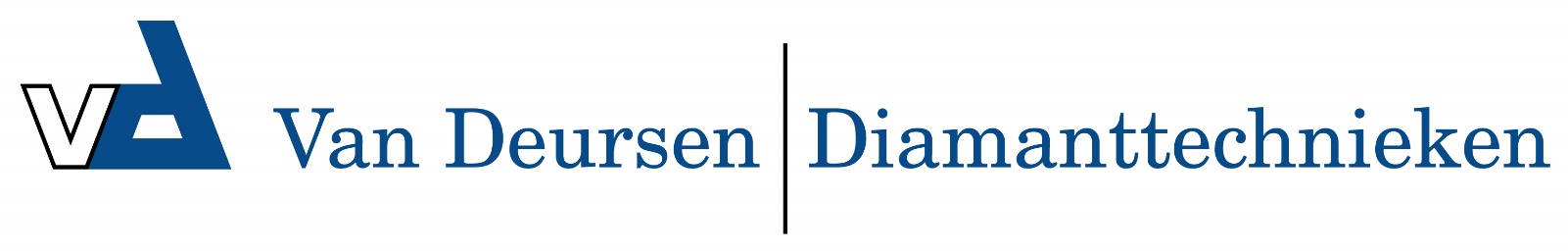 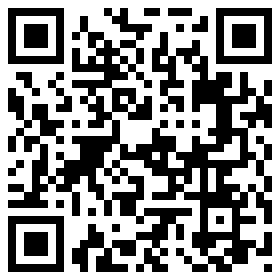 7960070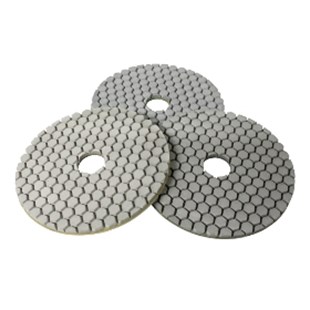 Het diamant slijpsysteem type Euro-Space Hybrid White D 100 mm heeft de dubbele functie om kwarts composiet, keramiek en natuursteen nat en droog te polijsten. Natuursteen en keramiek zijn gemakkelijk droog, en kwarts composiet beter nat te polijsten. De standaard versie is voor dunne materialen (1-2 cm) en wordt voor het afkanten gebruikt.  De flexibele variant is eerder geschikt voor het polijsten van sterkere materialen en voor het polijsten van afronding.7960070Euro-Space Hybrid White / D 100 mm / K 1Klett - starr / Kunstharz / Quarz & Keramik7960071Euro-Space Hybrid White / D 100 mm / K 2Klett - starr / Kunstharz / Quarz & Keramik7960072Euro-Space Hybrid White / D 100 mm / K 3Klett - starr / Kunstharz / Quarz & Keramik7960073Euro-Space Hybrid White / D 100 mm / K 4Klett - starr / Kunstharz / Quarz & Keramik7960074Euro-Space Hybrid White / D 100 mm / K 5Klett - starr / Kunstharz / Quarz & Keramik7960075Euro-Space Hybrid White / D 100 mm / K 6Klett - starr / Kunstharz / Quarz & Keramik7960076Euro-Space Hybrid White / D 100 mm / K 7Klett - starr / Kunstharz / Quarz & Keramik7960080Euro-Space Hybrid White / D 100 mm / K 1Klett - flexibel / Kunstharz / Quarz & Keramik7960081Euro-Space Hybrid White / D 100 mm / K 2Klett - flexibel / Kunstharz / Quarz & Keramik7960082Euro-Space Hybrid White / D 100 mm / K 3Klett - flexibel / Kunstharz / Quarz & Keramik7960083Euro-Space Hybrid White / D 100 mm / K 4Klett - flexibel / Kunstharz / Quarz & Keramik7960084Euro-Space Hybrid White / D 100 mm / K 5Klett - flexibel / Kunstharz / Quarz & Keramik7960085Euro-Space Hybrid White / D 100 mm / K 6Klett - flexibel / Kunstharz / Quarz & Keramik7960086Euro-Space Hybrid White / D 100 mm / K 7Klett - flexibel / Kunstharz / Quarz & Keramik